Rochester After-School Program with R&B Yoga  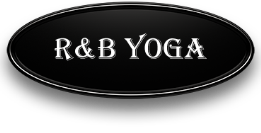 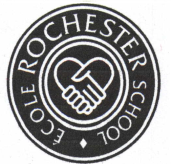 I wish to enroll my child, __________________ (first and last name, please print), in the after school R&B Yoga Program.  I understand that the program runs on Mondays and Wednesdays in the Rochester Library from April 14 to June 18 (with the exceptions of the following four Mondays April 21, May 12, May 19, June 2 - NO CLASS on these days).  I understand that the R&B Yoga Program begins at 3:15 and ends 4:30 and I have arranged after program pick up for my child.Please see the Program Brochure (Rochester Website, emailed, and paper copy at the office) for program details.____________________________(April _____, 2014)Parent/guardian signatureParent/Guardian name______________________Contact number ________________Alternate contact number ____________________How to register: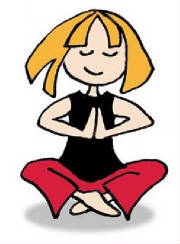 Your first opportunity to register for R&B Yoga is at our REGISTRATION DAY here at the SCHOOL at 3 pm Wednesday, April 9 in the undercover area.  Please bring this completed form along with your payment (see program brochure for costs).Space is limited to 15 children.   If there are spaces available after registration day, parents can submit their registration to the office on a first come first served basis.Is there anything about your child you think the instructor should know?  Please document below:_______________________________________________________________________________________________________________________________________________________________________________________________________________________________________________________________________________________________________________________________________________